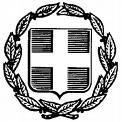  ΕΛΛΗΝΙΚΗ ΔΗΜΟΚΡΑΤΙΑ       ΝΟΜΟΣ  ΑΤΤΙΚΗΣ       	                                                                  Μαρκόπουλο:       25-7-2022        ΔΗΜΟΣ ΜΑΡΚΟΠΟΥΛΟΥ                                    Μ Ε Σ Ο Γ Α Ι Α Σ                                  Αρ. Πρωτ.:            12519      Σας γνωρίζουμε ότι δεδομένης της αναγκαιότητας λήψης μέτρων για την αποφυγή της διάδοσης του κορωνοϊού COVID-19, η δέκατη τρίτη (13η) Τακτική Συνεδρίαση του Δημοτικού Συμβουλίου έτους 2022 θα πραγματοποιηθεί, την Παρασκευή             29-7-2022 και ώρα 19.00 μ.μ. «δια ζώσης και μερικώς δια τηλεδιάσκεψης» (συνδυαστικά), όπως αυτό προβλέπεται στο άρθρο 1 του ΦΕΚ 4206/Β/12-9-2021 με τίτλο «Έκτακτα μέτρα προστασίας της δημόσιας υγείας από τον κίνδυνο περαιτέρω διασποράς του κορωνοϊού COVID-19 στο σύνολο της Επικράτειας…», για λήψη απόφασης επί των κατωτέρω θεμάτων:Λήψη απόφασης για έγκριση 5ης Αναμόρφωσης Προϋπολογισμού Δήμου Μαρκοπούλου, έτους 2022.Λήψη απόφασης για έγκριση Έκθεσης Β’ Τριμήνου 2022, για την εκτέλεση του Προϋπολογισμού. Λήψη απόφασης για έγκριση καταβολής επιχορήγησης (4ο αίτημα) στο Ν.Π.Δ.Δ. με την επωνυμία «ΒΡΑΥΡΩΝΙΟΣ», για το έτος 2022.Λήψη απόφασης για επιβολή προστίμου λόγω τοποθέτησης παράνομης υπαίθριας διαφήμισης.Λήψη απόφασης για μερική άρση ρυμοτομικής απαλλοτρίωσης, μερική επανεπιβολή ρυμοτομικής απαλλοτρίωσης και για δημιουργία πεζόδρομου, στην ιδιοκτησία με κ.α. 670116 στην 4-5 ΠΕ Πόρτο Ράφτη.Λήψη απόφασης για χορήγηση  άδειας δικαιωμάτων διέλευσης της εταιρείας NOVA A.E.  επί των οδών Μυρρινούντος ( από Γεωργ. Πίνη έως Κώστα Σωτηρίου 220μ.), Κώστα Σωτηρίου (από τη Μυρρινούντος έως Κοκογκίνη 180μ.), Μυρρινούντος (από Κώστα Σωτηρίου έως Ιπποδρόμου 1030μ.), συνολικού μήκους 1430μ.Λήψη απόφασης για έγκριση απότμησης  - υποβιβασμού της στάθμης πεζοδρομίου επί της Λ. Πόρτο Ράφτη 11 στο Ο.Τ. 129 του Δήμου Μαρκοπούλου, σε θέση υπό ίδρυση πρατηρίου Υγρών Καυσίμων με την επωνυμία «ΓΑΖΟΥΛΗΣ ΠΑΝΑΓΙΩΤΗΣ». Λήψη απόφασης για συμψηφισμό της οφειλόμενης εισφοράς σε χρήμα, με την οφειλόμενη αποζημίωση Δήμου, για την ιδιοκτησία που βρίσκεται στο Ο.Τ. Γ1033 με κ.α. 681113, της 4ης - 5ης  Π.Ε. στο Πόρτο Ράφτη.     Λήψη απόφασης για συμψηφισμό της οφειλόμενης εισφοράς σε χρήμα, με την οφειλόμενη αποζημίωση Δήμου, για τις ιδιοκτησίες που βρίσκονται στο Ο.Τ. Γ829 με κ.α. 650402, 650404 και 650450 και στο Ο.Τ.Γ960 με κ.α. 641312, της 4ης -5ης  Π.Ε. Πόρτο Ράφτη.   10. Λήψη απόφασης για καταβολή αποζημίωσης Δήμου στην ιδιοκτήτρια του οικοπέδου στο Ο.Τ. Γ1035 με κωδικό 681216 της 4ης – 5ης Π.Ε. Πόρτο Ράφτη, σε εφαρμογή της κυρωμένης πράξης εφαρμογής.11.  Λήψη απόφασης για καταβολή αποζημίωσης Δήμου στον ιδιοκτήτη των οικοπέδων στα Ο.Τ. 956, 890 & 888 με κωδικό ιδιοκτησίας 670714 της 4ης – 5ης Π.Ε. Πόρτο Ράφτη, σε εφαρμογή της κυρωμένης πράξης εφαρμογής.12.  Λήψη απόφασης για καταβολή αποζημίωσης Δήμου στους ιδιοκτήτες του οικοπέδου στο Ο.Τ. Γ470 με κωδικό 610210 της 4ης – 5ης Π.Ε. Πόρτο Ράφτη, σε εφαρμογή της κυρωμένης πράξης εφαρμογής.13.  Λήψη απόφασης για προσκύρωση στην ιδιοκτησία με κ.κ. 670207 στο Ο.Τ. Γ902 της 4ης - 5ης Π.Ε. Πόρτο Ράφτη. 14.  Λήψη απόφασης για προσκύρωση στην ιδιοκτησία με κ.κ. 681502 στο Ο.Τ. Γ1028 της 4ης - 5ης Π.Ε. Πόρτο Ράφτη. 15. Λήψη απόφασης για προσκύρωση στην ιδιοκτησία με κ.κ. 633408–2 στο Ο.Τ. 648 της 4ης - 5ης Π.Ε. Πόρτο Ράφτη. 16.  Λήψη απόφασης για έγκριση κοπής δέντρων.17.  Λήψη απόφασης για καθορισμό αμοιβής Δικηγόρων για το χειρισμό ζητημάτων ιδιαίτερης σημασίας για τα συμφέροντα του Δήμου, απαιτουμένων εξειδικευμένων γνώσεων (άρθρο 72, παρ. 1ιε΄, Ν.3852/2010).18.  Λήψη απόφασης για καθορισμό αμοιβής Δικηγόρων για το χειρισμό  ζητημάτων ιδιαίτερης σημασίας για τα συμφέροντα του Δήμου (που περιέχουν ευαίσθητα προσωπικά δεδομένα), απαιτουμένων εξειδικευμένων γνώσεων (άρθρο 72, παρ. 1ιθ΄, Ν.3852/2010).Η Πρόεδρος τουΔημοτικού ΣυμβουλίουΔΡΑΚΟΥ ΔΗΜΗΤΡΑ